PENGARUH KUALITAS PRODUK DAN SUASANA TOKO TERHADAP KEPUASAN KONSUMEN PADA DISTRO BADGER INVADERS KOTA BANDUNGDraft SkripsiUntuk Memenuhi Salah Satu Syarat Penyusunan Skripsi Guna Memperoleh Gelar Sarjana EkonomiOleh :REZZA FACHLEVI124010061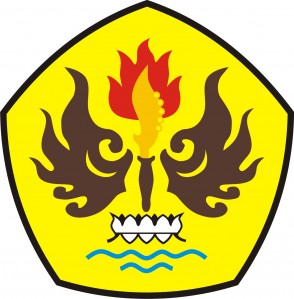 PROGRAM STUDI MANAJEMENFAKULTAS EKONOMI DAN BISNISUNIVERSITAS PASUNDANBANDUNG2017